            PROFILE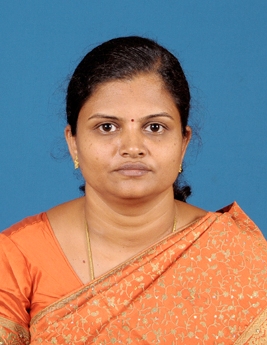      Name 					: Dr.R.CHITHRA		    Address 					: NH47 Cochin to Bangalore                                                                                      Highway, Sekkon  Thoppu,						   Neikarapatti(po), Kondalampatti,						   Salem -636010.         E-Mail address                                                : chithrasri07@gmail.com    Gender 					: Female     Date of Birth & Age 			: 02.11.1979 & 42 years    Mobile Number				: 9994312842 Careers Objective:   	   A highly collaborative and passionate professional seeking for a responsible career in a reputable organization to utilize my skills for mutual growth and successEducational Qualification:   Professional Experience:Additional Responsibility:                                 Autonomous Coordinator (Institution Level)Journal ,Book Publications/Conferences/Workshops:NPTEL Courses :         Computer Networks and Internet Protocol, Machine Learning, Big Data Framework, Cloud IoT Edge ML.Subjects Taught:UG:  Computer Programming, System Software, Software Engineering, Database Management System, SAP ABAP Workbench Fundamentals, User Interface Design, Software Quality Management, Computer Architecture, Object Oriented Programming, Data Structures, Business Intelligence, Wireless Technologies, Mobile Computing, Cloud Computing, Computer Networks.PG: Computer Architecture and Parallel Processing, Software Engineering Methodologies, Information System Design, Software Quality Management.Laboratories: Software Tools, Object Oriented Programming, SAP, Computer Programming, Network, Software Engineering Lab.Ph.D Details:  Title of Ph.D Thesis                                    : Performance Analysis of Security Enhanced WiMAX Based E-Learning System     Faculty in which Ph.D. was awarded        : Information and Communication Engineering  Area of Specialization                       	      : Wireless Networks, Machine Learning, Data Science,                                                                             Artificial Intellliegence List of Publications:International Journal Publication:Dr. K. Kishore Anthuvan Sahayaraj, Dr. R. Chithra, , Sankar, Satishkumar, Dr.Vilas Ramrao Joshi, Dr.R.Thiagarajan, ”Virtual Storage Failure Prediction Model using Supervised Machine Learning” , Neuro Quantology, 2022 ,Volume 20(9), Page 4146-4154,doi: 10.14704 /nq.2022. 20.9 .NQ 44 475 (Scopus Indexed)Chithra, R., Deepan, T., Kabilan, M., & Yaswanth, A., Online video streaming application. International Journal of Health Sciences, 6(S2), 12815–12837, 2022.(Scopus Indexed)Dr.R.Chithra, Sadam Hussain. M,Selvamathavan, Sankar, Cloud Federation for Resource Optimisation, International Journal of All Research Education and Scientific Methods,2455-6211,2021.Agathiya.S,Diana.K,Kamali.K,Dr.R.Chithra,”Detection of Acute Respiratory Distress Syndrome Using Support Vector Machine Model in Machine Learning,ISSN:2395-1052,2021Dr. K Ram Chandra, Dr.R.Chithra, Dr. Shakila Azim, Dr.T.Thirumurugan, K.Vijaya, Dr Arokia Paul Rajan R, “Cyberbullying-A Threat To Children And Their Psycho-Social Ambience”, Psychology And Education, 57(9): 1106-1109, 2020.(Scopus Indexed)Rajagopal chithra, Aruna shivani, Bhuvaneswaran  Kalaavathy,” Survey on Handover Security Issues in WiMAX Networks”, International Journal of Computer, Electrical, Automation, Control and Information Engineering,World Academy of Science, Engineering and Technology vol.9,Issue.4,00. 1063 – 1072, 2016.R.chithra,K.S.ArunaShivani, Dr.B.Kalaavathi “Effective Multicast Broadcast Services in Mobile WiMAX Using Location Based Load Management Technique”, South Asian Journal of Engineering and Technology, SAJET,vol.2, Issue 19,pp.22-27,2016.Chithra Rajagopal, Kalaavathi Bhuvaneswaran, “Secured session based authentication protocol for E-learning using WiMAX networks”, International Journal of Advancements in Computing Technology, Advanced Institutes of Convergence Information Technology Publications, Vol.7,Issue 5,2015.Chithra Rajagopal and Kalaavathi Bhuvaneshwaran ,“ Secured Session based Profile Caching for E-Learning Systems using WiMAX Networks”, Journal Mathematical and Computational Sciences, World Academy of Science,Engineering and Technology,vol.9,Issue 6,2015Chithra Rajagopal and Kalaavathi Bhuvaneshwaran, “Review on Security Issues in WiMAX Networks for E-Learning”, International Journal of Computer Science and Mobile Applications,Vol.3,Issue 9,2015.Chithra Rajagopal and  Kalaavathi Bhuvaneswaran, “Security enhancement using cache based  reauthentication in WiMAX based E-Learning system”, The Scientific World Journal, Hindawi Publications, Volume 2015, Article ID 878327 ,http:// dx.doi. org/ 10.1155/2015/878327.   (Scopus Indexed).Chithra Rajagopal and Kalaavathi Bhuvaneshwaran, “Survey of Key Management Algorithms in WiMAX”, International Journal of Mathematical, Computational, Natural and Physical Engineering, World Academy of Science, Engineering and Technology, vol.8, Issue 9, 2014.  National Magazine Published:										 1.  Chithra Rajagopal, Bhuvaneshwaran Kalaavathi ,“Security Enhancement in ICT for Education             using WiMAX Networks” , ICT Applications, Computer Society of India,Vol.39,Issue.9,pp.36-39,2015.  Books Published:											    1.	Chithra Rajagopal, “WiMAX Communications”, LAP Lambert Academic Publishing,             ISSBN: 6200005141, 2019.   International Conferences									Dr.R.Chithra,Subash Suthar,H.Haritha ,” Smart Waste Segregation and Collection System with IoT-enabled Monitoring and Analytics” 2023 International Conference on Recent Advances in Electrical, Electronics, Ubiquitous Communication, and Computational Intelligence (RAEEUCCI).(Scopus Indexed)Dr.R.chithra, “Early Warning of Landslide in Hilly Terrain using Machine Learning Algorithm”, International Conference on Advanced Science and Engineering Research, Al-Ameen Engineering College 2020.R.chithra, “Effective Multicast Broadcast Services in Mobile WiMAX  Using Location Based Load Management Technique”, Proceedings of International Conference on Frontiers of Computational Intelligence, K.S.Rangasamy College of Technology,2016.R.chithra,“Simulation of Power Efficient Routing Protocol in Mobile Adhoc Networks”, Proceedings of International Conference on Innovative Research in Engineering and Technology, Park College of Engineering and Technology,2013.R.chithra,“Reducing Re-authentication delays during WLAN to WiMAX Handover”,    Proceedings of International Conference on Computational Intelligence and its Applications, Vivekanandha Institiute of Engineering and Technology for Women, 2012. National Conferences:											    Dr.R.Chithra, “Landslide Detections using Wireless Sensor Networks”, Proceedings of national Level Technical Conference on “Signal Processing and Communication Systems”, M.Kumarasamy College of Engineering, 2019.Dr.R.chithra, ”An Android Industrial Application for Education”, Proceedings of national Level Technical Conference on Advancement in Electrical Power, Signal Processing and Communication Network System, Selvam College of Technology,2018.Dr.R.chithra, “Graphical Image Based Password Authentication for Android Application”, Proceedings of national Level Technical Conference on New Scientific Creations in Engineering and Technology, Nadar Saraswathi College of Engineering and Technology,2018.R.Chithra, “Handover Optimization in WiMAX fast Handoff Scheme”, Proceedings of national Level Technical Conference on Social Mobile Analytics and Cloud,Knowledge Institute Of Technology,2016.R.chithra, Dr.B,Kalaavathi,”Local Wakeup Scheduling Based Swarm Intelligence Technique for Energy Consumption over WiMAX Networks”, Proceedings of national Level  Conference on Recent Trends in Engineering and Technology,KSR Institute for Engineering and Technology,2013.R.chithra,“A Survey of  Data Mining Techniques for Intrusion Detection”, Proceedings of national Level Technical Conference on automation,Computing,communication and Control systems, Vivekanandha College of Engineering for Women,2010.R.chithra,“Implementation of Bidirectional Routing Abstraction in Asymmetric Mobile Adhoc Networks”, Proceedings of national Level Technical Conference on Information and Communication Technology, K.S.Rangasamy College of Technology,2010.R.chithra,S.Sarumathi and Dr.B.G.Geetha, “Color to Gray and Back using Pattern Mixing and Half Toning Algorithm”, Proceedings of national Conference on Current Trends in Soft Computing”, Sri Ramakrishna Engineering College, 2007.R.chithra,“Application of DataMining in HealthCare”, Proceedings of national Level Technical Conference in Recent Trends in Advanced Computing”, SNS College of Technology,2006.R.chithra,“Text Image Segmentation using Multiscale Wavelet Analysis”, Proceedings of national Level Technical Conference, Jayam College of Engineering and Technology, 2005.R.chithra ,Presented a paper in national conference on Recent Trends in Networking and distributed Computing, Pavendhar Bharadhidasan College of Engineering and Technology,Trichy,2005.R.chithra, “Digital Image Processing”,Proceedings of national Conference on Recent trends in   IT”, Vivekanandha College of Engineering, 2004.  Reviewer:												Reviewer for Automatika: Journal for Control, Measurement, Electronics, Computing and Communications. (Anna University Annexure I International Journal)Reviewer for Information Technology and Control, (Anna University Annexure I International Journal)Reviewer for Computer Applications in Engineering Education, Wiley Publications. (Anna University Annexure I International Journal)Reviewer for International conference on Information, Communication and Computing Technology in collaboration with Springer CCIS and CSI , conducted by Jagan Institute of Management Studies, New Delhi, India.(2019-2022).Reviewer for Journal of Scientific Research and Reports, Science Domain International Journals.Reviewer for Asian Journal of Research in Computer Science.Science Domain International JournalsMember Editorial Board, Asian Council of Science EditorsProjects Presented:Dr.R.Chithra,“Intelligent Transport System using Wireless Sensor Network”, project presentation at Aishwarya College of Engineering and Technology, 2019.Training Programmes Attended:Dr.R.chithra, online ATAL FDP, Cyber Security , Kamla Nehru Institute of Technology, Sulthanpur, Uttarpradesh,5.10.2020   to  9.10.2020.Dr.R.chithra, online FDP , “EXPLORING OUTCOME BASED EDUCATION (OBE) AND NBA PROCESS”,Knowledge Institute of Technology,7.5.2020  to 13.5.2020.Dr.R.chithra, online FDP,Artificial Intelligence, Bharati Vidyapeeth College Of Engineering, Mumbai, 22.5.2020 to 26.5.2020.Dr.R.chithra, online FDP, Data processing and Data Visualization using Python, Priyadharshini college of Engineering ,Nagpur,26.5.2020  to  30.5.2020.Dr.R.chithra , online FDP, Data Science, Andhra Pradesh Skill Development Corporation, Andhra Pradesh,1.6.2020 to 30.6.2020.Dr.R.chithra, Course, Python for Data Science, NPTEL, Jan to Feb 2020.Dr.R.chithra, online FDP, Data Science using  Python, Kongu Engineering College , 20.5.2020   to 24.5.2020Dr.R.chithra, online Webinar,The Future of Skills - Education, Employment & Entrepreneurship SKY Campus , ICT Academy,11.5.2020  to 15.5.2020.Dr.R.chithra, online Webinar, Personal Financial Management SKY Campus, ICT Academy, 20.5.2020.Dr.R.chithra , online Webinar, Application of Statistical tools and Energy Engineering, Shree L.R. Tiwari College of  Engineering, Maharastra, 20.5.2020  &  21.5.2020.Dr.R.chithra, online Webinar, Star AI and ML for Business Applications ,STAR, 27.5.2020.Dr.R.chithra, online Training, Virtual training program on Data Science Masters Excelr, Andhra Pradesh Skill Development Corporation, Andhra Pradesh,5.9.2020,6.9.2020  &       12 .9.2020Dr.R.chithra, online Webinar,Introduction to Deep Learning ,Avinashilingam Institute for Home Science and Higher Education for Women, Coimbatore,17.6.2020.Dr.R.chithra, online Webinar, Online Teaching, Learning and Assessment demo, Inpods, 18.6.2020.Dr.R.chithra, online webinar, Future of Higher Education - Nine Mega Trends ICT Academy, 30.6.2020.Dr.R.chithra , Online Webinar, DATA ANALYST: The Booming Technology in IT, Andhra Pradesh Skill Development Corporation, Andhra Pradesh,5.7.2020.Dr.R.chithra, Online Webinar, Artificial Intelligence Techniques for Cognitive Radio, Kumaraguru College of Technology,1.8.2020.Dr.R.chithra, online Webinar, Data Science using Hadoop Ecosystems, MVJ College of Engineering, Bangalore,7.8.2020.Dr.R.chithra, online Webinar, online Publication Tracking and Creating Researcher Profile for Faculty members of KSREI, 28.9.2020.Dr.R.Chithra, Faculty Development Program, “Social Networks”, IIT Madras, K S Rangasamy College of Technology, Jan 2019 to Apr 2019.Attended AICTE funded Faculty Development Program on “Big Data Analytics and Machine Learning” at   K.S.Rangasamy College of  Technology from 04.06.2018  to 09.06.2018.Dr.R.Chithra, Seminar, “How to write a Successful Project Proposal to Funding Agencies”, Library & Reader’s Club, 21-07-2018.Dr.R.Chithra,Faculty Development  Program, “Networking Simulation using Qualnet      Software”, DELLSOFT Technologies, 28.09.2017.Participated in two week STTP on “Pedagogy foe Effective use of ICT in Engineering Education”,conducted by Indian Institute of Technology Bombay from 5.1.2015 to 31.5.2015. Attended a training program on “SAP”conducted by SAP Hanna from 24.8.15 to 10.9.15.Attended ISTE workshop on “Computer Networking” conducted by Indian Institute of Techology,Bombay at K S Rangasamy college of Technology from 30.06.2014 to 05.07.2014.Attended e- seminar on Steps to Research conducted by Amal Jyothi College of Engineering in association with ISTE and CSI on 19.9.2014 and 20.9.2014.Participated in AICTE sponsored Staff Development program on “Recent Advances in Pattern Recognition – Artificial Intelligence Models and Analysis in Biometrics” at K.S.Rangasamy college of Technology from 25.3.2013 to 06.04.2013.Attended workshop on “Qualnet” at Kongu Engineering College 0n 7.8.2013 and 8.8.2013.Attended workshop on “Research Aspects of M2M Technology and Wireless Sensor Networks in Space Communication” at K.S.Rangasamy College of Technology,from 30.11.2012 to 1.12.2012.Attended Workshop on “Cloud Computing and its Research Applications ” at K.S.R College of Engineering on 28.1.2011.Attended CSIR Sponsered national level seminar on “An Intelligent Based Wireless Adhoc and Sensor Networks and its Applications with Ocean Technology” at K.S.Rangasamy College of Technology on 19.8.2011 and 20.8.2011.Attended national level seminar on “Research Challenges of Data Security in Grid and Cloud Computing” at K.S.Rangasamy College of Technology 19.3.2010 and 20.3.2010.Attended national level workshop on “Research in Computer Science-Issues and Challenges” K.S.Rangasamy College of Technology on 17.4.2010.Attended Workshop on “Recent Trends in Information Security” at K.S.Rangasamy College of Technology on 31.1.2009.Attended one day program on “Research Methodologies” organized by ISTE Staff Chapter at K.S.Rangasamy College of Technology on 04.04.2009.Attended two days national workshop on “Data Mining using PASW Modeler” conducted at PSG College of Technology on 10.10.2009 and 11.10.2009.Attended Seminar on “Data Mining in Intelligent Data Analysis” at Kongu Engineering College on 8.2.2007.Attended Workshop on “Research Methodology in Computer Science” at K.S.Rangasamy College of Technology on 11.8.2007.Participated in one day seminar on “Software Quality Assurance” at Bannari Amman Institute of Technology, on 15.9.2006.Participated in national level seminar on “Recent Trends in Computing”,at Periyar University on 28.10.2006.Participated in seminar on “Emerging Trends in Industrial Biotechnology” at Vivekanandhaa College of Engineering for Women on 14.2.2005 and 15.2.2005.Attended workshop on “Integrated Circuits and Micro Controllers” at K.S.Rangasamy College of Technology on 8.12.2005 and 9.12.2005.Attended Workshop on “DSP Tools for Research in Engineering and Technology” at VMKV Engineering College on 17.7.2004.Attended seminar on “Applications of Image Processing and Neural Networks” at Vellalar College for Women on 06.8.2004.Attended Workshop on “Recent Trends in Network Security and Management” at Vellore Institute of Technology on 13.8.2004 and 14.8.2004.Attended Workshop on “WiFi Technology” at VMKV Engineering College on 31.7.2004.RESPONSIBILITIESAutonomous Coordinator-Institution LevelNAAC Criteria Coordinator at Institutional LevelWorked in various committees for NBA Tier-1 in the collegeWorked for NAAC and ISO certificationClass Advisor for the UG & PG studentsConducted Mock Interview as a part of Placement activitiesDepartment Time Table CoordinatorCCD InchargeInstitution Level Subject Allocation CoordinatorSkill Enhancement Program TrainerCollege level UGC and ISO Internal AuditorIGNOU CounselorSAP trainerModule CoordinatorBOS MemberAcademic Audit MemberACHIEVEMENTS	Produced 100% result in Computer Programming, System Software, Software Engineering, Database Management System, SAP ABAP Workbench Fundamentals, User Interface Design, Software Quality Management, Computer Architecture and Parallel Processing, Object Oriented Programming.Received NPTEL Elite Award for Social Networking,Big Data Computing.Reviewer for reputed journals (Anna University Annexure I journals)MEMBERSHIP OF PROFESSIONAL BODIESThe Indian Society for Technical Education (ISTE) Life memberIAENG memberPERSONAL PROFILE       Father’s Name		    : Mr.K.RajagopalDate of Birth                      : 02.11.1979Gender                               : FemaleNationality                         : IndianLinguistic Abilities            : Tamil, English, TeluguHobbies                              : Driving, Listening Music, GardeningAddress                              : NH 47 Highway, Sekkon Thoppu, Neikarapatti (po),                                                     Kondalampatti , Salem-636010.                                    DECLARATIONI hereby declare that the particulars furnished above by me are true to the best of my knowledge.Place     : Salem,Date      :13.04.2023CategoryName of the DegreeCollege, Name of the UniversityYear of PassingSpecialization% of Marks/Grades obtainedModeRegular/Part-time/Distance/Week-endUGB.ESona College of Technology, Periyar University, Chennai2002Information Technology74.75%First ClassRegularPGM.EVMKV Engineering College, Anna University, Chennai2005Computer Science and Engineering77 %First ClassRegularPh.DPh.DK.S.Rangasamy College of Technology, Anna University, Chennai2017Information and Communication EngineeringAwarded2017Part-timeS.NO.College/ OrganizationDesignation & DeptPeriodPeriodTotal periodNature of workS.NO.College/ OrganizationDesignation & DeptFromToTeaching 01K.S.Rangasamy College of Technology Professor /CSE13.11.2002Till date 19 YearsTeaching Total ExperienceTotal ExperienceTotal ExperienceTotal Experience19 yearsTeaching Journal PublicationsJournal PublicationsJournal PublicationsJournal PublicationsConferencesPublicationConferencesPublicationWorkshops/Seminar/Webinar/FDP/SDP/ConferenceWorkshops/Seminar/Webinar/FDP/SDP/Conference Funding Proposal Applied Funding Proposal AppliedInternationalJournalsNationalJournalsBooksPatentsNationalInternationalAttended Events OrganizedSeminar /Conference/etcProjects125 (Scopus)11412452050203